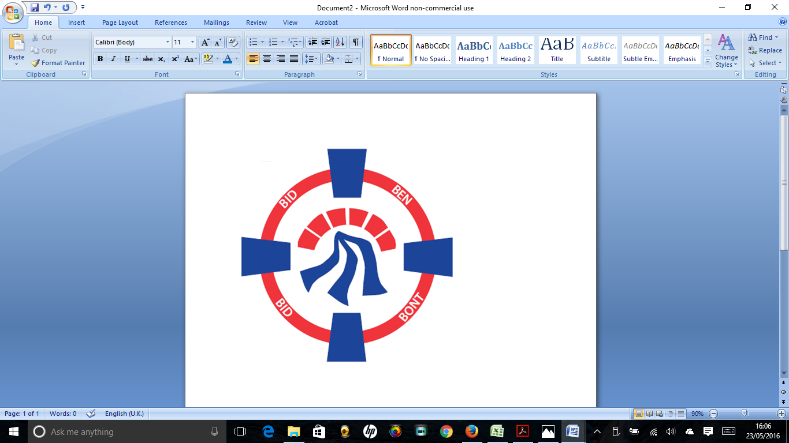 Cyngor Tref Pontardawe Town CouncilDatganiad Cwblhau Prosiect a Ariannwyd trwy Grant Wedi i Gyngor y Dref gytuno ar y Datganiad Cwblhau, caiff pob Mudiad gyflwyno ceisiadau pellach am grant.Enw'r Sefydliad Enw a chyfeiriad cyswlltRhif ffôn a Chyfeiriad e-bostDyddiad Cwblhau'r Prosiect Swm y Grant a Ddyfarnwyd Os yw'n Grant Cyfalaf dros £1000 - A ydych wedi cynnwys derbynebau                                                                                      YDW/NAC YDW/AmherthnasolOs yw'n Grant Refeniw dros £1000 - A ydych wedi cynnwys rhestr o'r hyn a brynwyd hyd at werth y grant? YDW/NAC YDW/AmherthnasolA ydych wedi cyfeirio at y grant yn eich Cyfryngau/Cyfryngau Cymdeithasol  YDYM/NAC YDYMA ddarparwyd ffotograffau/dolenni at gyfryngau cymdeithasol er mwyn i Gyngor y Dref eu defnyddio mewn cyfryngau a noddir gan Gyngor y Dref   DO/NADDOUnrhyw wybodaeth arall sy'n berthnasol i'r ProsiectLlofnod a DyddiadYchwanegwch dudalennau os oes angen